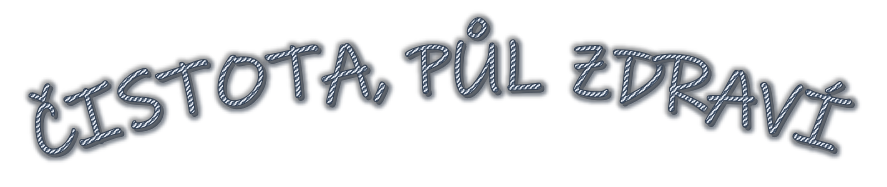 16.1. – 27.1.2023- V tomto podtématu se děti budou seznamovat se svým tělem, budou se učit pojmenovat viditelné části těla, některé kosti a klouby, seznámí se s funkcí některých vnitřních orgánů, svalů, smyslů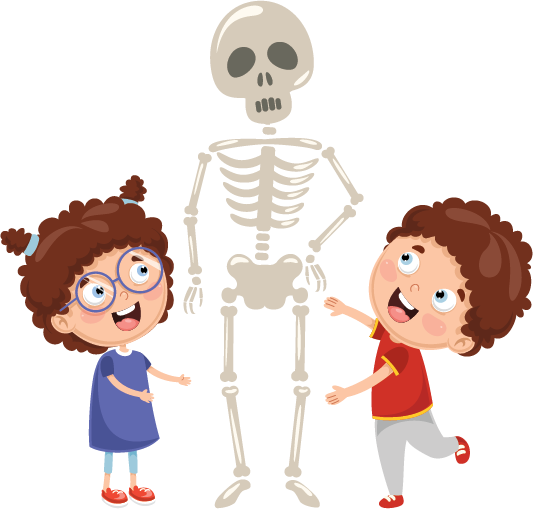 - DH – „My lidé“, „Pět kamarádů“- Budeme si povídat o virech a bacilech, prevenci onemocnění- DH – „Bacily a viry“, „Jsem nemocný“ - Povíme si také něco o dutině ústní a její hygieně - DH „Moje zoubky“- Navštíví nás dentální hygienistka- Motivované cvičení s malými obručemi a archy papíru, zaměříme se na rovnovážná cvičení- PH – „Na bacil a vitamín“, „Slepovaná“, „Dotkni se země…“, „ Sejdeme se u…“- HPH – „Hlava, ramena, kolena“, „My dáme ruku sem…“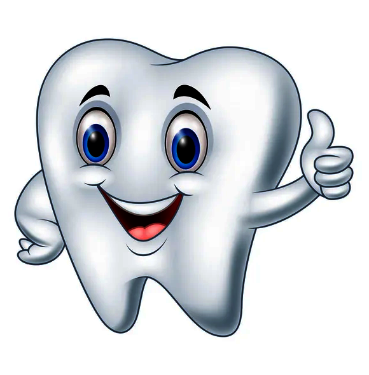 - Budeme pracovat s elektronickou lupou a velkým tabletem- Pracovní listy, logico- Vyrobíme si z papíru zdravý a děravý zoubek- Kapesník – dekorativní výzdoba bramborovými tiskátky- Povedeme rozhovory na téma naše tělo, zuby, prevence onemocnění- Shlédneme pohádku – „Kropáček má angínu“ - st.d. se nám ji budou snažit vyprávět a zahrajeme si na lékaře- St.d. – se pokusí dle předlohy a následně bez ní složit slovo „tělo“, „zuby“- 18. 1. – plavecký výcvik- 20.1. – návštěva dentální hygienistky, všechny děti si donesou do školky zubní kartáček- 25. 1. – plavecký výcvik 